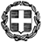 Υ Π Ο Δ Ε Ι Γ Μ Α Ο/Η Δ/ντής-Δ/ντρια										             ΑΝΑΣΤΑΣΙΟΥ ΧΡΙΣΤΙΝΑ												ΦΥΣΙΚΟΣ_Σας υπενθυμίζουμε ότι: α) η προσφορά κατατίθεται κλειστήσε έντυπη μορφή(όχι με email ή fax)στο σχολείο και β) με κάθε προσφορά κατατίθεται από το ταξιδιωτικό γραφείο απαραιτήτως και Υπεύθυνη Δήλωση ότι διαθέτει βεβαίωση συνδρομής των νόμιμων προϋποθέσεων λειτουργίας τουριστικού γραφείου, η οποία βρίσκεται σε ισχύ.ΕΛΛΗΝΙΚΗ ΔΗΜΟΚΡΑΤΙΑΥΠΟΥΡΓΕΙΟ ΠΑΙΔΕΙΑΣ, ΘΡΗΣΚΕΥΜΑΤΩΝ ΚΑΙ ΑΘΛΗΤΙΣΜΟΥ- - - - -ΠΕΡΙΦΕΡΕΙΑΚΗ Δ/ΝΣΗ Π.Ε. ΚΑΙ Δ.Ε. ΑΤΤΙΚΗΣΔΙΕΥΘΥΝΣΗ ΔΕΥΤΕΡΟΒΑΘΜΙΑΣ ΕΚΠΑΙΔΕΥΣΗΣΑΝΑΤΟΛΙΚΗΣ ΑΤΤΙΚΗΣΗμερομηνία 29/1/2024Αρ. Πρ…1071ΣΧΟΛΕΙΟΓΥΜΝΑΣΙΟ ΑΝΘΟΥΣΑΣ2ΠΡΟΟΡΙΣΜΟΣ/ΟΙ-ΗΜΕΡΟΜΗΝΙΑ ΑΝΑΧΩΡΗΣΗΣ ΚΑΙ ΕΠΙΣΤΡΟΦΗΣΚΑΡΥΔΙ ΣΗΤΕΙΑΣ -ΑΝΑΧΩΡΗΣΗ 17/4 ΕΠΙΣΤΡΟΦΗ 20/43ΠΡΟΒΛΕΠΟΜΕΝΟΣ ΑΡΙΘΜΟΣ ΣΥΜΜΕΤΕΧΟΝΤΩΝ(ΜΑΘΗΤΕΣ-ΚΑΘΗΓΗΤΕΣ)10 ΜΑΘΗΤΕΣ- 2 ΚΑΘΗΓΗΤΕΣ4ΜΕΤΑΦΟΡΙΚΟ ΜΕΣΟ/Α-ΠΡΟΣΘΕΤΕΣ ΠΡΟΔΙΑΓΡΑΦΕΣΑ. ΠΟΥΛΜΑΝ ΑΠΟ ΑΝΘΟΥΣΑ ΠΡΟΣ ΑΕΡΟΔΡΟΜΙΟ ΚΑΙ ΤΟ ΑΝΤΙΣΤΡΟΦΟΒ. ΑΕΡΟΠΛΑΝΟ – ΕΙΣΙΤΗΡΙΑ ΜΕ 8ΚΙΛΆ βαλίτσα (τύπου cabinet) και ΧΕΙΡΑΠΟΣΚΕΥΗ ΠΡΟΣ ΣΗΤΕΙΑ (17/4 ΩΡΑ 15.40) ΚΑΙ ΑΠΟ ΗΡΑΚΛΕΙΟ ΠΡΟΣ ΑΘΗΝΑ (20/4 ΩΡΑ 18:25….)Γ. ΠΟΥΛΜΑΝ :                  17/4 ΜΕΤΑΚΊΝΗΣΗ ΑΠΌ ΑΕΡΟΔΡΟΜΙΟ ΠΡΟΣ ΤΗΝ ΠΟΛΗ ΤΗΣ  ΣΗΤΕΙΑΣ. ΜΕΤΑ ΔΙΩΡΗ ΣΤΑΣΗ ΣΤΗΝ ΠΟΛΗ Της ΣΗΤΕΙΑΣ ΚΑΙ ΣΤΗ ΣΥΝΈΝΕΙΑ ΜΕΤΑΚΙΝΗΣΗ προς  ΚΑΡΥΔΙ  18/4 9:30 ΚΑΡΥΔΙ – ΠΑΝΩ ΖΑΚΡΟ.16:30 ΚΑΤΩ ΖΑΚΡΟ - ΚΑΡΥΔΙ   20/4 ΚΑΡΥΔΙ – ΗΡΑΚΛΕΙΟ ΜΕ ΣΤΑΣΗ       ΣΤΟ ΜΟΥΣΕΙΟ ΦΥΣΙΚΗΣ ΙΣΤΟΡΙΑΣ ΚΑΙ ΤΕΛΟΣ ΜΕΤΑΚΙΝΗΣΗ ΣΤΟ ΑΕΡΟΔΡΟΜΙΟ ΗΡΑΚΛΕΙΟΥ ΓΙΑ ΕΠΙΣΤΡΟΦΗ5ΚΑΤΗΓΟΡΙΑ ΚΑΤΑΛΥΜΑΤΟΣ-ΠΡΟΣΘΕΤΕΣ ΠΡΟΔΙΑΓΡΑΦΕΣ(ΜΟΝΟΚΛΙΝΑ/ΔΙΚΛΙΝΑ/ΤΡΙΚΛΙΝΑ-ΠΡΩΙΝΟ Ή ΗΜΙΔΙΑΤΡΟΦΗ)……………………………………………………6ΛΟΙΠΕΣ ΥΠΗΡΕΣΙΕΣ (ΠΡΟΓΡΑΜΜΑ, ΠΑΡΑΚΟΛΟΥΘΗΣΗ ΕΚΔΗΛΩΣΕΩΝ, ΕΠΙΣΚΕΨΗ ΧΩΡΩΝ, ΓΕΥΜΑΤΑ κ.τ.λ.))7ΥΠΟΧΡΕΩΤΙΚΗ ΑΣΦΑΛΙΣΗ ΕΥΘΥΝΗΣ ΔΙΟΡΓΑΝΩΤΗ(ΜΟΝΟ ΕΑΝ ΠΡΟΚΕΙΤΑΙ ΓΙΑ ΠΟΛΥΗΜΕΡΗ ΕΚΔΡΟΜΗ)ΝΑΙ/ΟΧΙ8ΠΡΟΣΘΕΤΗ ΠΡΟΑΙΡΕΤΙΚΗ ΑΣΦΑΛΙΣΗ ΚΑΛΥΨΗΣΕΞΟΔΩΝ ΣΕ ΠΕΡΙΠΤΩΣΗ ΑΤΥΧΗΜΑΤΟΣ  Ή ΑΣΘΕΝΕΙΑΣ ΝΑΙ/ΟΧΙ9ΤΕΛΙΚΗ ΣΥΝΟΛΙΚΗ ΤΙΜΗ ΟΡΓΑΝΩΜΕΝΟΥ ΤΑΞΙΔΙΟΥ(ΣΥΜΠΕΡΙΛΑΜΒΑΝΟΜΕΝΟΥ Φ.Π.Α.)ΝΑΙ10ΕΠΙΒΑΡΥΝΣΗ ΑΝΑ ΜΑΘΗΤΗ (ΣΥΜΠΕΡΙΛΑΜΒΑΝΟΜΕΝΟΥ Φ.Π.Α.)ΝΑΙ11ΚΑΤΑΛΗΚΤΙΚΗ ΗΜΕΡΟΜΗΝΙΑ ΚΑΙ ΩΡΑ ΥΠΟΒΟΛΗΣ ΠΡΟΣΦΟΡΑΣ ΤΡΙΤΗ 6/2 ΩΡΑ 11.30 12ΗΜΕΡΟΜΗΝΙΑ ΚΑΙ ΩΡΑ ΑΝΟΙΓΜΑΤΟΣ ΠΡΟΣΦΟΡΩΝ    ΤΡΙΤΗ 6/2 ΩΡΑ 12.30